                 BIOREMEDIATION ANALYSIS: STRATEGIES, MECHANISMS,                     AND APPLICATIONS                   Joyce Hellen Sathya.D1, Aasika Srilakshmi 2, Shobana S, Sathish Kumar.K3Department of Biotechnology, Prathyusha Engineering College, Thiruvallur-602025, Tamil Nadu, IndiaDepartment of Biotechnology, Prathyusha Engineering College, Thiruvallur-602025, Tamil Nadu, India4.Department of Chemical Engineering, SSN College of Engineering, Kalavakkam- 603110, Chennai, Tamil Nadu,India                          * Corresponding author’s e-mail: joycehellensathya@gmail.comAbstract:Environmental pollution poses signiﬁcant challenges to ecosystems and human health, warranting innovative solutions for effective remediation. Bioremediation, a bio-based approach, has gained prominence as a sustainable and versatile strategy for mitigating diverse pollutants. This comprehensive analysis delves into the intricacies of bioremediation, encompassing its strategies, underlying mechanisms, and wide-ranging applications. The analysis commences by outlining the fundamental principles of bioremediation, which involves the utilization of microorganisms, plants, and enzymes to degrade or transform contaminants into benign byproducts. Various bioremediation strategies, including in-situ and ex-situ techniques, bioaugmentation, and phytoremediation, are explored in detail, shedding light on their respective advantages and limitations. Mechanistically, the study elucidates the intricate pathways by which microorganisms metabolize pollutants, encompassing processes such as aerobic and anaerobic degradation, co-metabolism, and biosorption. The roles of microbial consortia and their synergistic interactions in enhancing remediation eﬃciency are discussed, along with the inﬂuence of environmental factors like pH, temperature, and nutrient availability.A focal point of the analysis is the diverse spectrum of pollutants amenable to bioremediation, spanning hydrocarbons, heavy metals, pesticides, emerging contaminants, and recalcitrant compounds. Case studies exemplify successful bioremediation applications in real-world scenarios, highlighting the adaptability of this approach across varied polluted environments.2IntroductionBioremediation is an environmentally sustainable and cost-effective approach for the mitigation of various types of pollution, including contaminated soil, water, and air. This process harnesses the natural metabolic activities of microorganisms, plants, and enzymes to degrade, transform, or immobilize hazardous pollutants into less harmful forms.[1,2] The abstract explores the principles, mechanisms, and applications of bioremediation techniques, highlighting their eﬃcacy in addressing diverse pollutants such as petroleum hydrocarbons, heavy metals, pesticides, and emerging contaminants. Furthermore, it discusses the factors inﬂuencing the success of bioremediation strategies, including environmental conditions, microbial consortia, and substrate availability. As an eco-friendly solution, bioremediation holds promise for tackling environmental pollution and promoting ecological restoration, contributing to a more sustainable and resilient future. Bioremediation is carried out by different methods shown in Fig 1.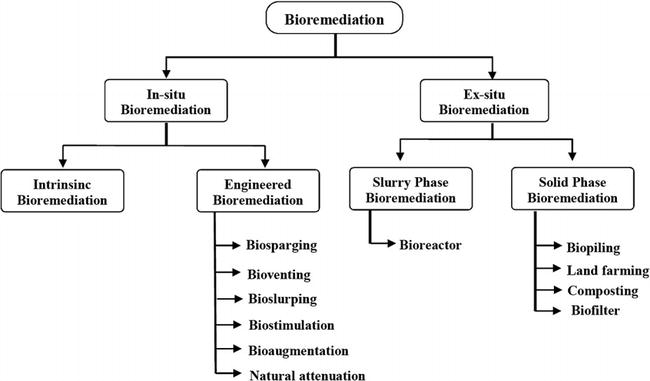 Fig 1. Types of BioremediationSource: https://www.intechopen.com/chapters/70661Applications of BioremediationBioremediation are centered around the use of biological processes to mitigate and clean up environmental pollution. This approach harnesses the natural abilities of microorganisms, plants, and enzymes to degrade, transform, or immobilize pollutants, thereby reducing their harmful effects on ecosystems and human health. The pursuit of bioremediation goals often drives research and innovation in areas such as microbial ecology, genetic engineering, and biotechnology. This continuous advancement leads to more effective and efficient bioremediation strategies.Pollutant Removal: The central objective of bioremediation is to effectively remove or degrade pollutants from contaminated environments. This could include pollutants such as petroleum hydrocarbons, heavy metals, pesticides, organic solvents, and other hazardous chemicals.Environmental Restoration: Bioremediation aims to restore the ecological balance and health of contaminated sites. By reducing the levels of pollutants, the natural functioning of ecosystems can be reinstated, promoting the recovery of ﬂora and fauna and preventing further degradation.Benefits of bioremediationSustainability: Bioremediation is an eco-friendly approach that aligns with sustainable environmental practices. It minimizes the use of harsh chemicals and energy-intensive methods, reducing the overall environmental impact of pollution cleanup.Cost-Effectiveness: One of the advantages of bioremediation is its potential cost-effectiveness compared to traditional remediation methods. It often requires less equipment and infrastructure, making it a viable option for managing pollution in resource-constrained environments.Minimized Secondary Impact: Unlike some chemical treatments, bioremediation often results in the breakdown of pollutants into non-toxic or less toxic compounds. This minimizes the risk of generating secondary pollutants that could further harm the environment.In Situ Treatment: Bioremediation can often be conducted directly at the contaminated site, reducing the need for extensive excavation and transport of contaminated materials. This "in situ" approach minimizes disruption to the surrounding area.Versatility: Bioremediation techniques can be adapted to a wide range of pollutants and environmental conditions. This adaptability makes it a versatile tool for addressing different types of contamination scenarios.Long-Term Solution: Depending on the pollutant and site characteristics, bioremediation can provide a long-term solution by promoting the natural degradation of pollutants over time. This can lead to sustained beneﬁts even after the active treatment phase4Public Health and Safety: By reducing the presence of hazardous pollutants,bioremediation contributes to the protection of public health and safety. It prevents the potential exposure of humans and wildlife to harmful substances.Overall, the primary goals of bioremediation encompass environmental protection, sustainability, and the restoration of contaminated sites to their natural state, while also considering economic feasibility and long-term beneﬁts.[3]Substrates for BioremediationBioremediation relies on various sources or substrates to support the growth and metabolic activity of microorganisms involved in pollutant degradation. These sources provide nutrients, energy, and an environment conducive to microbial growth is shown in Fig 1. The choice of substrate depends on the type of pollutant, the microbial species involved, and the speciﬁc bioremediation strategy.[4,5,6] Here are some common sources or substrates used in bioremediation:Carbon Sources: Carbon compounds are essential for microbial metabolism. Common carbon sources include:Organic materials like sugars, starches, and cellulose.Hydrocarbons (for hydrocarbon-degrading microbes).Methanol and ethanol (for speciﬁc microbial consortia).Nitrogen Sources: Nitrogen is crucial for protein synthesis and microbial growth. Common nitrogen sources include:Ammonium salts.Nitrate and nitrite compounds.Organic nitrogen compounds like urea.Phosphorus Sources: Phosphorus is essential for energy transfer and cell growth. Common phosphorus sources include:5Phosphate salts.Organic phosphorus compounds.Trace Elements and Micronutrients:Microbes require trace elements and micronutrients for various biochemical reactions. These may include iron, manganese, zinc, and others.Oxygen: Oxygen is required for aerobic degradation processes. In some cases, bioremediation strategies involve enhancing oxygen availability through aeration.Electron Acceptors (Anaerobic Bioremediation): In anaerobic conditions, microorganisms use different electron acceptors for metabolism. Common electron acceptors include nitrate, sulfate, and iron.Surfactants and Emulsiﬁers: For hydrophobic pollutants like oil and grease, surfactants and emulsiﬁers can enhance their dispersion and availability for microbial degradation.Enzymes and Co-Factors: Some bioremediation strategies involve the addition of enzymes or co-factors that facilitate the breakdown of speciﬁc pollutants.Plant Root Exudates (Rhizoremediation): Plants release compounds (exudates) from their roots that can stimulate the growth and activity of beneﬁcial microbes in the rhizosphere.Nutrient-Rich Media (Bioaugmentation): In bioaugmentation, specialized microbial cultures are introduced along with nutrient-rich media to boost their population and pollutant-degrading capabilities.Organic Waste Materials (Composting): Composting relies on organic waste materials like food scraps, yard waste, and agricultural residues to support the activity of decomposing microorganisms.Electron Donors (Microbial Fuel Cells): Microbial fuel cells use organic matter as an electron donor to fuel microbial metabolism and generate electricity.6It's important to select appropriate sources or substrates based on the speciﬁc pollutants and the microbial communities that can effectively degrade them. The composition and availability of these sources inﬂuence the success and efficiency of bioremediation processes.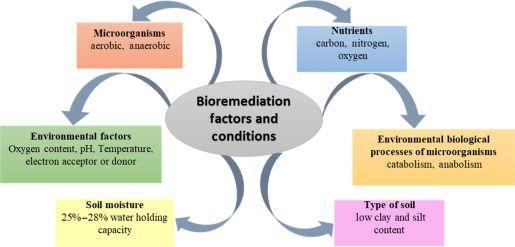 Fig 1.. Bioremediation factors and conditions       Source:https://www.sciencedirect.com/science/article/abs/pii/B9780128205242000237Types of waste generation and their statistics :The world generates 2.01 billion tonnes of municipal solid waste annually, with at least 33 percent of that—extremely conservatively—not managed in an environmentally safe manner.[7,8,9]Plastic Waste: Approximately 8.3 billion metric tons of plastic have been produced since the 1950s. About 6.3 billion metric tons of plastic waste have been generated, with only 9% being recycled.Municipal Solid Waste (MSW): The world generated about 2.01 billion metric tons of MSW in 2020. The global average waste generation rate is around 0.74 kilograms per person per day.Electronic Waste (E-Waste): An estimated 53.6 million metric tons of e-waste were generated globally in 2019. Only about 17.4% of e-waste generated in 2019 was socially documented as properly collected and recyFood Waste: Around one-third of all food produced for human consumption is lost or wasted globally, which amounts to about 1.3 billion metric tons per year.Recycling Rates: The global recycling rate for plastic is only about 9%. The average global recycling rate for paper and cardboard is around 58%. The recycling rate for glass varies but is generally around 25-30%.Waste Management Practices: About 30% of the world's waste is managed through environmentally sound methods, while the remaining 70% is either openly dumped or disposed of in landﬁlls.Bioremediation Strategies :Bioremediation employs various strategies that leverage biological processes to mitigate environmental pollution. These strategies are tailored to speciﬁc contaminants, site conditions, and desired outcomes.[10-24]. Here are some common bioremediation strate**Natural Attenuation:**Involves allowing natural microbial and chemical processes to break down pollutants over time.Suitable for contaminants that degrade relatively quickly under favorable conditions.**Bioaugmentation:**Introduces specialized or enhanced microbial cultures to accelerate pollutant degradation.- Effective when the native microbial population is insuﬃcient for eﬃcient degradation.**Biostimulation:**- Enhances the growth and activity of indigenous microorganisms through the addition of nutrients, oxygen, or other growth-promoting factors.- Can be used for a range of pollutants, including hydrocarbons and chlorinated solvents.10**Phytoremediation:**Uses plants to uptake, accumulate, and detoxify contaminants from soil, water, or air.Different plants have speciﬁc abilities to accumulate different types of pollutants.**Mycoremediation:**Utilizes fungi to break down and absorb pollutants, especially for organic contaminants like hydrocarbons and heavy metals.**Rhizoremediation:**Capitalizes on the interactions between plant roots and microorganisms in the rhizosphere (root zone) to enhance pollutant degradation.**Composting:**Turns organic waste and contaminated materials into compost through controlled decomposition by microorganisms.- Suitable for organic pollutants and certain types of contaminated soils.**Bioventing and Biosparging:**Involves the injection of air (bioventing) or air and nutrients (biosparging) into contaminated soils to enhance microbial degradation of pollutants.**Constructed Wetlands:**Uses wetland ecosystems to naturally ﬁlter and treat contaminated water through interactions between plants, microorganisms, and sediments.**Enzyme-Mediated Remediation:**Utilizes enzymes (biocatalysts) to accelerate the breakdown of speciﬁc contaminants into less harmful products.11**Biochar Amendment:**Adds biochar (carbon-rich material) to soil to improve its ability to retain nutrients and contaminants, promoting both soil health and pollutant immobilization.**Microbial Fuel Cells (MFCs):**- Integrates microbial metabolism with electrical output, enabling the degradation of organic pollutants while generating electricity.**Anaerobic Bioremediation:**Focuses on contaminant degradation under low-oxygen conditions, suitable for pollutants like chlorinated solvents and certain metals.**Hydrocarbon-Degrading Bacteria:**- Uses specialized bacteria that metabolize hydrocarbons, making them effective for treating oil spills and petroleum-contaminated sites.These strategies can often be combined or tailored to speciﬁc sites and contaminants, making bioremediation a versatile and effective approach for pollution mitigation and environmental restoration. The choice of strategy depends on factors such as contaminant type, site characteristics, regulatory requirements, and project goals.Recent strategies :Recent strategies adopted for bioremediation [25-42]is discussed below Wood Chips and Sawdust: These materials are widely used as bulking agents in composting processes to create a suitable environment for microbial decomposition of organic matter.Straw and Crop Residues: Agricultural residues like straw, corn stalks, and rice husks are used in composting and as substrate in solid-phase bioreactors for pollutant degradation.Cardboard and Paper Waste: Cardboard and paper materials can be used in composting and as substrates for certain pollutant-degrading microbes.Aquatic Plants (Reeds, Cattails): These cellulose-rich plants are employed in constructed wetlands for wastewater treatment, where their root systems provide habitat for pollutant-degrading microorganisms.Wood Shavings in Solid-Phase Bioreactors: Wood shavings can serve as a support matrix in bioreactors for treating contaminated groundwater, allowing microbes to adhere and degrade pollutants.Cellulose Sponges for Bioaugmentation: Cellulose sponges or similar materials can be used to deliver microbial cultures for bioaugmentation, aiding in the degradation of speciﬁc pollutants.Sawdust and Plant Debris for Mulching: Sawdust and plant debris are used as mulch in soil remediation efforts to promote the breakdown of pollutants and improve soil structure.Lignocellulosic Supports in Microbial Fuel Cells: Lignocellulosic materials can serve as the support structure for microbial growth in microbial fuel cells, enabling pollutant degradation while generating electricity.13Wood Pulp and Agricultural Waste in Bioplastics Production: Lignocellulosic materials are used as feedstock for producing bioplastics, contributing to reducing plastic waste and its environmental impact.Lignocellulosic Substrates for Enzyme Production: Lignocellulosic materials can serve as substrates for cultivating microorganisms that produce enzymes used in bioremediation, enhancing pollutant degradation eﬃciency.These examples demonstrate the diverse applications of cellulose and lignocellulosic materials in various bioremediation and environmental sustainability contexts, from composting and wastewater treatment to solid-phase bioreactors and innovative technologies like microbial fuel cells and bioplastics production.Recently advancement in bioremediation have emerged to minimize waste accumulation and conversion to useful products by valorization. Some of the advanced strategies adopted is shown in Table 2.Tablwe 2. Advanced bioremediation strategies Conclusion :Furthermore, the analysis delves into emerging trends in bioremediation research, including genetic engineering for improved microbial capabilities, integration with nanotechnology for targeted remediation, and the potential for synergistic coupling with other eco-friendly strategies.Despite its promise, the eﬃcacy of bioremediation is inﬂuenced by multifaceted factors, such as site-speciﬁc conditions, pollutant characteristics, and the interplay between the biotic and abiotic components of the ecosystem. The analysis explores challenges related to technology implementation, regulatory considerations, and long-term monitoring, emphasizing the need for a holistic approach to ensure sustainable outcomes.In conclusion, this analysis provides a comprehensive overview of bioremediation as a powerful tool for addressing environmental pollution by examining its strategies, mechanisms, applications, and challenges into d eeper understanding of bioremediation's potential to pave the way for a cleaner, healthier, and more resilient environment.15References :Bioremediation, biostimulation and bioaugmention: a review GO Adams, PT Fufeyin, SE Okoro 2015 - academia.eduBioremediation-an overviewVM Kensa - Journal of Industrial Pollution Control, 2011 - academia.eduCurrent bioremediation practice and perspectiveT Iwamoto, M Nasu - Journal of bioscience and bioengineering, 2001 - ElsevierMicroorganisms relevant to bioremediationK Watanabe - Current opinion in biotechnology, 2001 - ElsevierCometabolic bioremediationTC Hazen - 2010 - escholarship.orgThe role of microorganisms in bioremediation-A reviewE Abatenh, B Gizaw, Z Tsegaye… - Open Journal of …, 2017 - researchgate.netBioremediation: developments, current practices and perspectivesKP Shukla, NK Singh, S Sharma - Genet Eng Biotechnol J, 2010 - CiteseerBioremediation techniques–classiﬁcation based on site of application: principles, advantages, limitations and prospectsCC Azubuike, CB Chikere, GC Okpokwasili - World Journal of …, 2016 - SpringerEngineering bacteria for bioremediation16DH Pieper, W Reineke - Current opinion in biotechnology, 2000 - ElsevierBioremediation of alpechinA Ramos-Cormenzana, M Monteoliva-Sanchez… - International …, 1995 - ElsevierContemporary enzyme based technologies for bioremediation: a reviewB Sharma, AK Dangi, P Shukla - Journal of environmental management, 2018 - ElsevierFungi in bioremediationGM Gadd - 2001 - books.google.comBacteria designed for bioremediationKN Timmis, DH Pieper - Trends in biotechnology, 1999 - cell.comBioremediation–prospects for the future application of innovative applied biological researchJM LYNCH, AJ MOFFAT - Annals of Applied Biology, 2005 - Wiley Online LibraryMetal bioremediation through growing cellsA Malik - Environment international, 2004 - ElsevierNatural carriers in bioremediation: A reviewA Dzionek, D Wojcieszyńska, U Guzik - Electronic Journal of Biotechnology, 2016 - ElsevierBioremediation in the rhizosphere.TA Anderson, EA Guthrie… - Environmental Science & …, 1993 - ACS PublicationsFungal laccases and their applications in bioremediation17B Viswanath, B Rajesh, A Janardhan… - Enzyme …, 2014 - downloads.hindawi.comBioﬁlms: implications in bioremediationR Singh, D Paul, RK Jain - Trends in microbiology, 2006 - cell.comBioremediation approaches for organic pollutants: a critical perspectiveM Megharaj, B Ramakrishnan, K Venkateswarlu… - Environment …, 2011 - ElsevierOrganic wastes bioremediation and its changing prospectsAK Patel, RR Singhania, FPJB Albarico… - Science of the Total …, 2022 - ElsevierApproaches in bioremediationR Prasad, E Aranda - 2018 - SpringerApplication of bioemulsiﬁers in soil oil bioremediation processes. Future prospectsC Calvo, M Manzanera, GA Silva-Castro, I Uad… - Science of the total …, 2009 - ElsevierBioremediation of metal contaminationDR Lovley, JD Coates - Current opinion in biotechnology, 1997 - ElsevierCleaning up with genomics: applying molecular biology to bioremediation DR Lovley - Nature Reviews Microbiology, 2003 - nature.comCurrent advancement and future prospect of biosorbents for bioremediationS Singh, V Kumar, S Datta, DS Dhanjal… - Science of the Total …, 2020 - ElsevierFeasibility of bioremediation by white-rot fungi18S Pointing - Applied microbiology and biotechnology, 2001 - SpringerBioremediation of dyes: Current status and prospectsI Ihsanullah, A Jamal, M Ilyas, M Zubair, G Khan… - Journal of Water …, 2020 - ElsevierPolycyclic aromatic hydrocarbons: environmental pollution and bioremediation SK Samanta, OV Singh, RK Jain - TRENDS in Biotechnology, 2002 - cell.comBioremediation and biotechnologyKR Hakeem, RA Bhat, H Qadri - 2020 - SpringerBioremediation of marine oil spillsR Prince, RM Atlas - Bioremediation: Applied Microbial …, 2005 - Wiley Online LibraryMetaRouter: bioinformatics for bioremediationF Pazos, D Guijas, A Valencia… - Nucleic acids …, 2005 - academic.oup.comBioremediation of toxic heavy metals using acidothermophilic autotrophes VV Umrania - Bioresource technology, 2006 - ElsevierChallenges and opportunities in bioremediation of micro-nano plastics: a review Y Zhou, M Kumar, S Sarsaiya, R Sirohi… - Science of The Total …, 2022 - ElsevierMarine bacteria: potential candidates for enhanced bioremediationHR Dash, N Mangwani, J Chakraborty… - Applied microbiology …, 2013 - SpringerMetal and radionuclide bioremediation: issues, considerations and potentials T Barkay, J Schaefer - Current opinion in microbiology, 2001 - Elsevier19Bioremediation of perﬂuorochemicals: current state and the way forwardKHD Tang, RA Kristanti - Bioprocess and Biosystems Engineering, 2022 - SpringerUse of immobilized bacteria for environmental bioremediation: A reviewT Mehrotra, S Dev, A Banerjee, A Chatterjee… - Journal of …, 2021 - ElsevierPotential of Penicillium Species in the Bioremediation FieldAL Leitão - International journal of environmental research and …, 2009 - mdpi.comIn situ bioremediation of surface waters by periphytonsY Wu, L Xia, Z Yu, S Shabbir, PG Kerr - Bioresource technology, 2014 - ElsevierBioremediation of olive mill wastewaterCJ McNamara, CC Anastasiou, V O'Flaherty… - International …, 2008 - ElsevierMicroalgal bioremediation: current practices and perspectivesB Rath - Journal of Biochemical Technology, 2012 - jbiochemtech.comTable 1. Various substrates used for bioremediationTable 1. Various substrates used for bioremediationTable 1. Various substrates used for bioremediationTable 1. Various substrates used for bioremediationPlantAnimalCellsChemicalsCellulosic and lignocellulosic –Rice Straw and Crop Residuescorn starchLeavesWood	Chips and SawdustCoconut huskCrustacean Aquatic Plants (Reeds, Cattails)Feather HairLeather effluents and tanninsMicrobesLigninolytic enzymes of white-rot fungirhizobacteria . SiderophoresPseudomonas spp. Lipolytic enzymesNanosorbentsBiosorbents from waste ﬁbersbioﬁlms SubstreBioemulsiﬁers. LaccasesStrategiesWaste controlEnzyme basedGenomics applications in molecular biologyBio augmentationBiostimulationBioinformaticsBacterial chemotaxisMetabolomicsMetagenomicsDesulfotomaculum of zincDesorbifractions of PAHMycoremediationMicrobial biochemistryInﬂuence of salinity in oilAlpechin (olive mill waste)Organic wasteMetalsDyesPolycyclic aromatic hydrocarbonPAH (polynuclear aromatic hydrocarbon)cadmiumCalcareous sodic soilsMine waterAquaculture waterperﬂuorochemicalsHC contaminated polar soilradionuclidesChromium, Cobalt , silveraquifersMunition compounds.